Please complete using Tab between fields and email to IAF office at INSEAD IAF_Gift_Team@insead.edu. For any queries, please call the office at +33 1 60 72 42 16Angaben für regelmäßige Zahlungen  (Deutschland)   EinzugsermächtigungHiermit ermächtige/n  ich/wir die INSEAD Stiftung  monatlich / vierteljährlich /  jährlich  zum   (Datum) einen Betrag in Höhe von €        abzubuchen.Kontoinhaber:         Kontonummer:      Bankinstitut:            Bankleitzahl:      Name:                       Adresse:      Telefon:                    E-mail:     Das Geld soll verwendet werden für: 	 INSEADs dringende Bedürfnisse, oder		      (Verwendungszweck wie auf Spendenformular markiert)Mein Abschlussjahr ist: 	 MBA     EMBA     EDP     sonstige      Ich kann die Zahlung der Zuwendung jederzeit ohne Angaben von Gründen durch Mitteilung an den  INSEAD Alumni Fund, Boulevard de Constance, attn. Camille Ginjo, F-77305 Fontainebleau CEDEX, France, (e-mail: IAF_Gift_Team@insead.edu) einstellen. Über die Entwicklung des INSEAD Alumni Fund werde ich regelmässig informiert. Die Zuwendung ist steuerlich abzugsfähig. Die Zuwendungsbestätigung wird unaufgefordert zugesandt.Ort, Datum:       ,      	                                                      Bitte Ihre Unterschrift hier einfügen 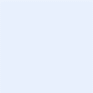 For the purpose of this Form, a scanned or facsimile signature will be deemed to constitute an original signatureAngaben für regelmäßige Zahlungen  (Deutschland)   DauerauftragMit meiner Unterschrift erkläre ich meine Bereitschaft,  monatlich /  vierteljährlich /  jährlich einen Betrag in Höhe von €        an die INSEAD Stiftung auf folgendes Konto zu überweisen:Commerzbank AG, Essen - Verwendungszweck: INSEAD Stiftung IBAN: DE73 3604 0039 0126 0264 00  /  BIC: COBADEFFXXXDen Dauerauftrag in Höhe von  €      erteile ich meiner Bank. Die erste Abbuchung erfolgt am  (Datum).Kontoinhaber:           Kontonummer:      Bankinstitut:              Bankleitzahl:      Name:                          Adresse:      Telefon:                       E-mail:      Das Geld soll verwendet werden für: 	 INSEADs dringende Bedürfnisse, oder		      (Verwendungszweck wie auf Spendenformular markiert)Mein Abschlussjahr ist: 	 MBA     EMBA     EDP      sonstige      Ich kann die Zahlung der Zuwendung jederzeit ohne Angaben von Gründen durch Mitteilung an den INSEAD Alumni Fund, Boulevard de Constance, attn. Camille Ginjo, F-77305 Fontainebleau CEDEX, France, (e-mail: IAF_Gift_Team@insead.edu ) einstellen. Über die Entwicklung des INSEAD Alumni Fund werde ich regelmässig informiert. Die Zuwendung ist steuerlich abzugsfähig. Die Zuwendungsbestätigung wird unaufgefordert zugesandt.Ort, Datum:       ,      	  Bitte Ihre Unterschrift hier einfügen  For the purpose of this Form, a scanned or facsimile signature will be deemed to constitute an original signature 